СОВЕТ ДЕПУТАТОВмуниципального округаРЯЗАНСКИЙ РЕШЕНИЕ14 сентября 2021 года №  55/8О схеме размещенияВ соответствии с Уставом муниципального округа Рязанский,  обращением главы управы Рязанского района, СОВЕТ ДЕПУТАТОВ муниципального округа РЯЗАНСКИЙ РЕШИЛ:1. Принять к сведению информацию о схеме размещения мест туалетных модулей на территории Рязанского района города Москвы по следующим адресам :-  г. Москва, Рязанский район, ул. Федора Полетаева, вл. 13 (сквер имени Героя Советского Союза Федора Полетаева); - г. Москва, Рязанский район, ул. Вострухина, вл. 7 (сквер у платформы «Вешняки»);- г. Москва, Рязанский район, ул. 1-я Новокузьминская, д. 1 (сквер у театра им. Геннадия Чихачева);  -  г. Москва, Рязанский район, ул. Зарайская, вл. 55 (парк «Плющево»), согласно приложению к настоящему решению. 2. Настоящее решение вступает в силу со дня его принятия.    3. Разместить настоящее решение на официальном сайте  муниципального  округа Рязанский - mo-ryazanskoe.ru.4. Направить настоящее решение в управу Рязанского района города Москвы.5. Контроль за исполнением настоящего решения возложить на  главу муниципального округа Рязанский А.Д. Евсеева.Глава муниципальногоПриложениек решению Совета депутатовмуниципального округа Рязанскийот 14.09.2021 г. №  55/8План размещения нестационарных модульных туалетовПо адресу: Сквер Федора Полетаева 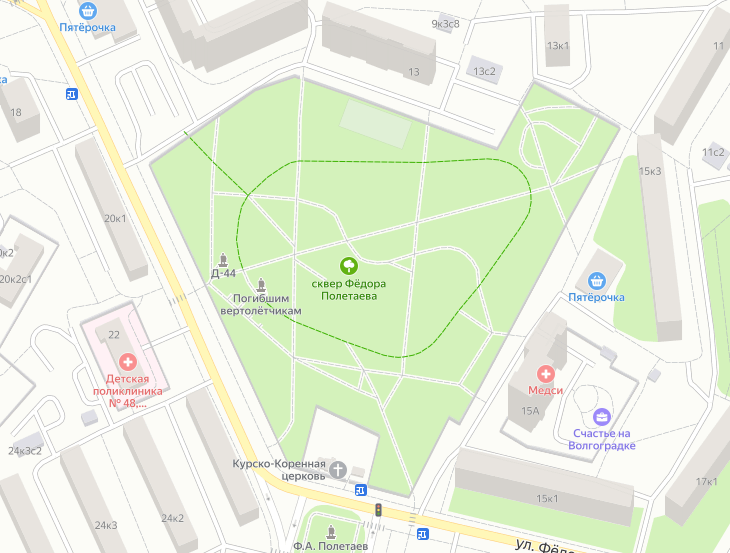 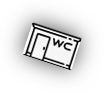 План размещения нестационарных модульных туалетовПо адресу: Сквер у театра Чихачева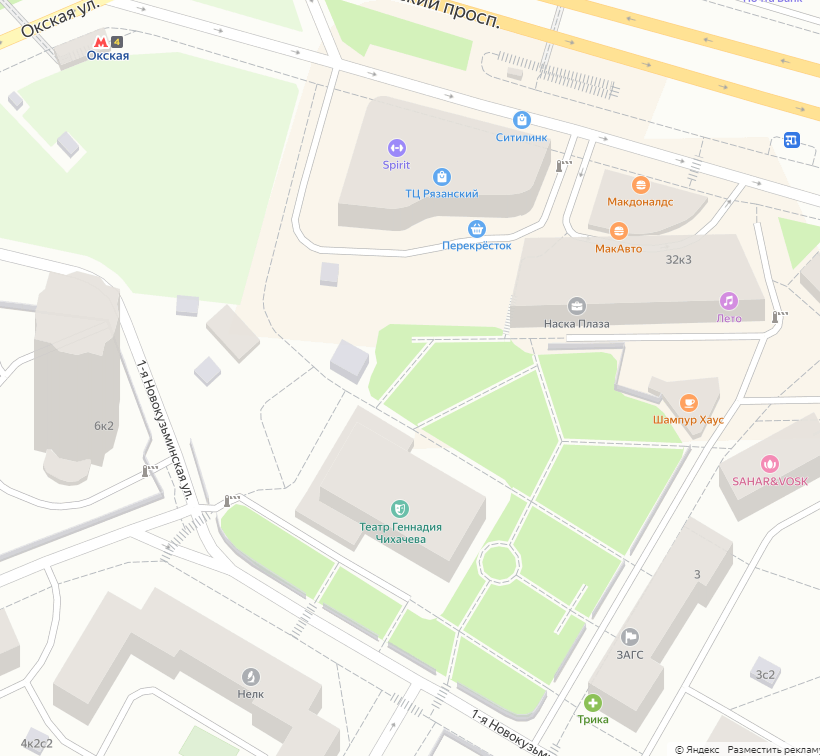 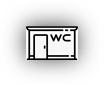 План размещения нестационарных модульных туалетовПо адресу: Сквер Вешняки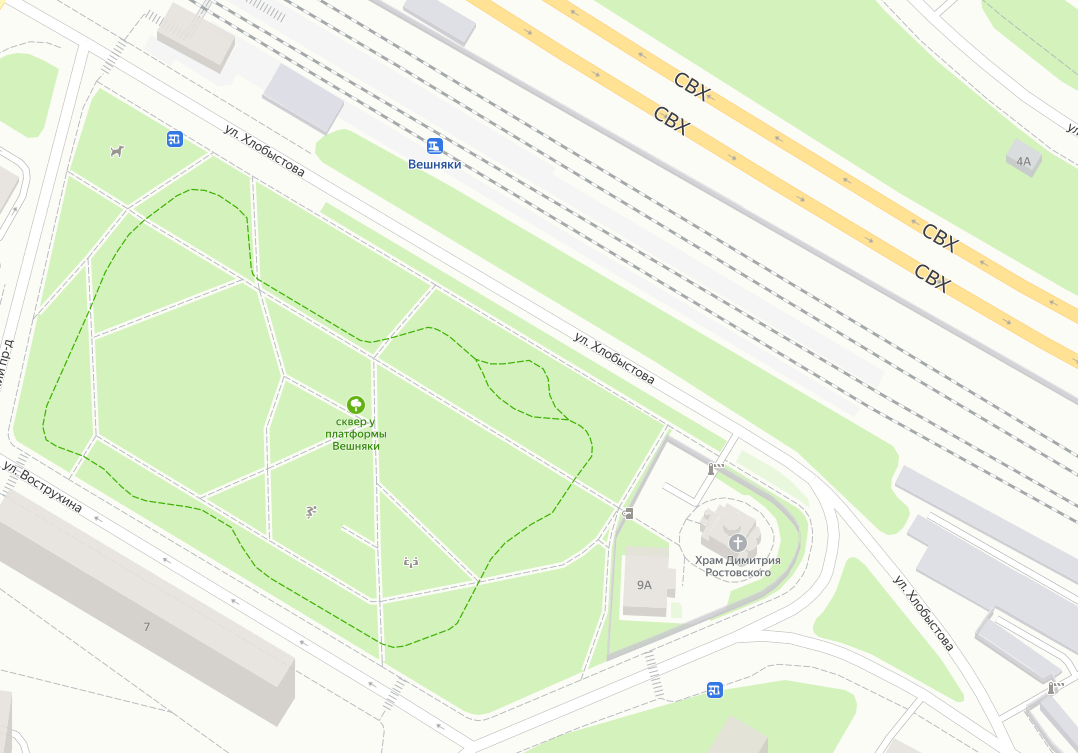 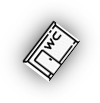 План размещения нестационарных модульных туалетовПо адресу: Парк «Плющево»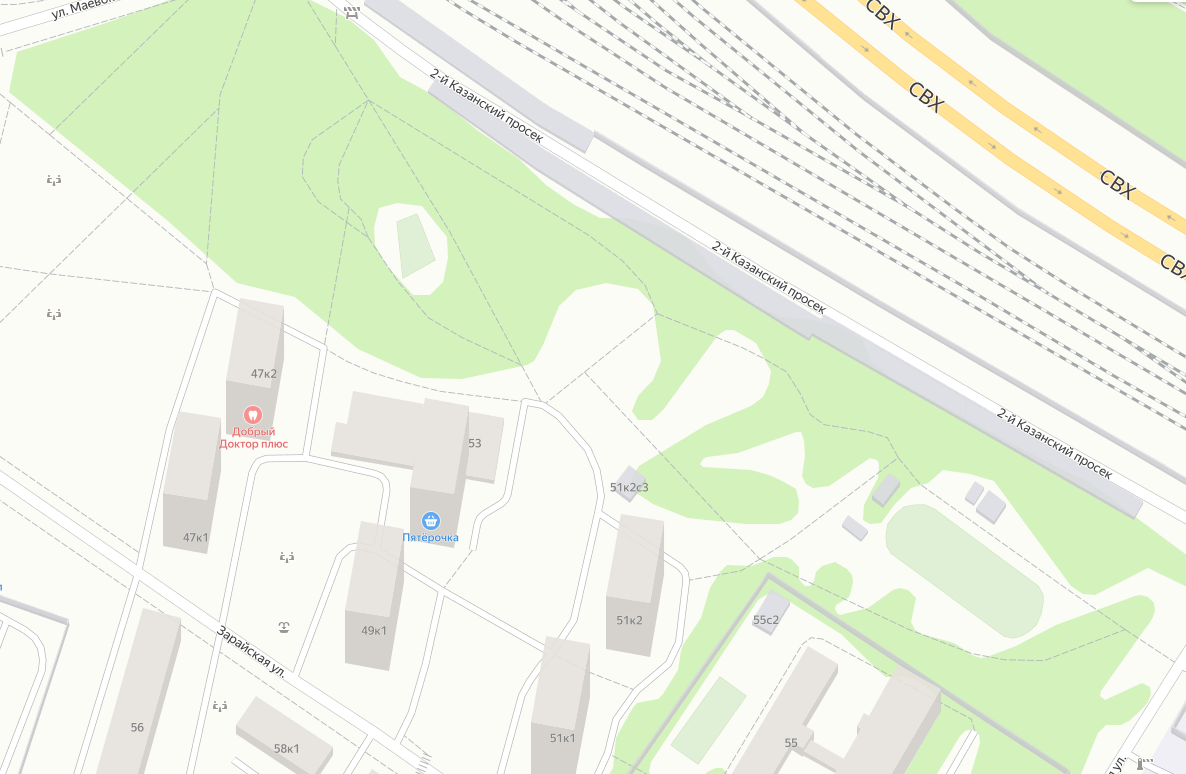 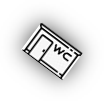 округа Рязанский			                                                         А.Д. Евсеев